LIKOVNA UMETNOST, 31. 3. 2020Današnja likovna naloga: VEJICA CVETOČE DIVJE ČEŠNJEPOSTOPEK:Pripravi si belo podlago. Velikost izberi sam. Priporočam ožji format.S črnim flomastrom, barvico, tušem, črno tempera barvo nariši oziroma naslikaj vejo. Za lažjo predstavo si pripravi vejico in jo po opazovanju naslikaj (od debelejšega dela do najtanjših vejic).Za cvetove si pripravi rdečo in belo barvo (tempera, vodenke v posodicah) in z mešanjem teh dveh barv boš dobil/a roza barvo.Sledi tikanje cvetov s  PRSTI (barva ne sme biti ne pregosta in ne preveč vodena).Lahko pa tiskaš posamezne cvetove po spodnjem zgledu.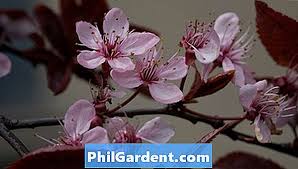 Uživaj v likovnem ustvarjanju!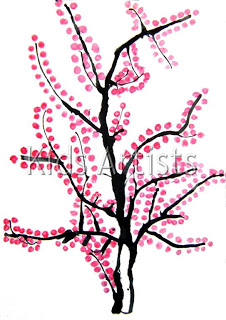 